La Classe de Mme Bouchard – Division 13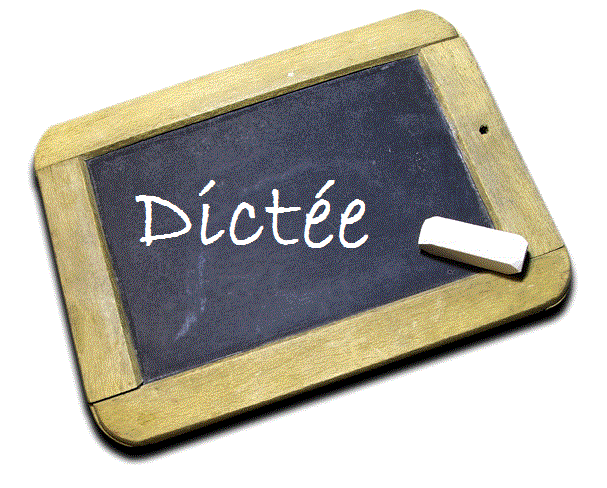 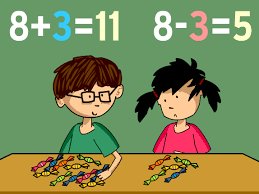 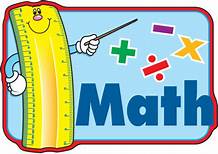 Additions In grade 2, your child is expected to know their basic facts toto a sum of 20. During the next few weeks, your child will be asked to complete a Math sheet to practice those facts.For this week, please have your child practice the +5 additions on the sheet found in their homework duo-tang.Have a wonderful week!Mme BouchardGrade 2 Teacher – Division 13École John Stubbs Memorial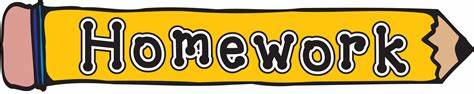 Week of Jan 17th to 21st, 2022     La Lecture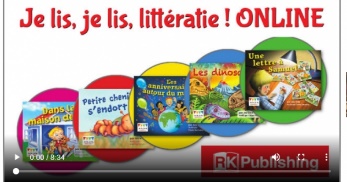 Every day of the week, please have your child take at least 10 to 15 minutes to read a French levelled book on the Je Lis Je Lis website.  In order to become fluent readers and gain confidence in their reading skills, your child must practice reading in French as often as possible.  If homework is a struggle, please put priority on reading, before Math or Dictée.Please, go to the website: https://jelis.rkpublishing.com/student/Use the Username and the Password that was provided to your child at the beginning of the duo-tang (Purple Homework Sheet.)Please, have your child hand-in their homework duo-tang on Friday morning, while making sure that all of their homework is completed!